              Аннотация к программе ЭлектрогазосварщикНастоящий сборник учебных планов и программ предназначен для переподготовки, переподготовки и повышения квалификации рабочих по профессии «Электрогазосварщик».В сборник включены: квалификационная характеристика, учебные и тематические планы,	программы	для		подготовки	новых	рабочих	на	2-ой разряд,	а также квалификационные характеристики, учебные и тематические	 планы для повышения  квалификации	рабочих	на	3-й, 4-й,	 5-й	и б-й разряды,	список литературы	и экзаменационные билеты.Продолжительность обучения новых рабочих установлена 6 месяцев в соответствии с действующим Перечнем профессий профессиональной подготовки.Если аттестуемый на начальный разряд показывает высокие знания и профессиональные умения, ему может быть присвоена квалификация на разряд выше.Квалификационные характеристики, учебные, тематические планы и программы, содержание труда рабочих являются дополнением к аналогичным материалам предшествующего уровня квалификации.Переподготовка (аттестация) электрогазосварщиков на право выполнения сварочных работ на объектах, подконтрольных Госгортехнадзору России, проводится в соответствии с«Правилами аттестации сварщиков».Обучение осуществляется групповым методом.Квалификационная характеристика составлена в соответствии с действующим Единым тарифно-квалификационным справочником работ и профессий рабочих 1999 года (ETKC, вьпуск, раздел «Сварочные работы»).При подготовке новых рабочих практическое обучение предусматривает в своей основе производственную практику на предприятиях.Мастер (инструктор) производственного обучения должен обучать рабочих эффективной организации труда, использованию новой техники и передовых технологий на каждом рабочем месте и участке, детально рассматривать с ними пути повышения производительности труда и меры экономии материалов и энергии. В процессе обучения особое внимание должно быть обращено на необходимость срочного усвоения и выполнения требований безопасности труда. В этих целях преподаватель теоретического и мастер (инструктор) производственного обучения, помимо изучения общих требований безопасности труда, предусмотренных программами, должны значительное внимание уделять требованиям безопасности труда, которые необходимо соблюдать в каждом конкретном случае при изучении каждой темы или переходе к новому виду работ в процессе производственного обучения.К концу обучения каждый обучаемый должен уметь самостоятельно выполнять все работы, предусмотренные квалификационной характеристикой. К самостоятельному выполнению работ обучающиеся допускаются только после сдачи зачета по безопасности труда.Квалификационные экзамены проводятся в соответствии с Положением о порядке аттестации рабочих в различных формах обучения.Квалификационная (пробная) работа проводится за счет времени, отведенного на производственное обучение.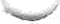 